FETAL ALCOHOL SPECTRUM DISORDER WORKSHOP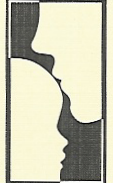 December 16, 2011	With Dr. Susan Adubato, Ph.D.	Dr. Susan Adubato is a NJ Licensed psychologist. She is faculty in Pediatrics and Psychiatry at the  of  and    , located in . Dr Adubato is the director for one of the NJ FAS Diagnostic centers, and also serves as Director for the NJ/NE FASD Education and . Dr. Adubato has spoken throughout the  as well as in  on this subject. She has published articles and reviews and serves on various committees for state and national FASD organizations. She presently is at work co-editing an e-book on Fetal Alcohol Spectrum Disorders.Part one of a two part series! Look for implications of alcohol use on biological parents, understanding their on-going needs, coming this spring.Learning Objectives:Diagnosis and Prevalence of FASDImpact on Development of FASD to children and familiesWays you can get involved in NHMembers of NHAIMH can attend FREE!  For all others there is a fee of $25.  Payment at the door is expected.To Register:         Send Email Request by December 9th: tvanamburg@communitybridgesnh.orgFor questions, call 518-4141 

Sponsored by NHAIMH and NOFAS NH